Приложение 1 Маршрутный лист Тема: Численность населения России1. Проверка домашнего заданияРасшифруйте QR- код и  выполните задания в формате ОГЭ   Ответы запишите в лист ответов. 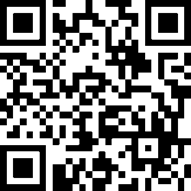 2. Воспроизводство населения, Рождаемость. Смертность. Естественный прирост. Миграция.Как вы думаете, какую тему нам предстоит изучить?3. Запишите тему урока «Численность населения России»4. Изучение нового материала1) Подумайте в течения урокаКакие причины повлияли на изменение численности населения России в конце XX, начале  XXI в.?2) Подумайте Почему тема «численность населения» так важна? Почему именно население – главное богатство страны? 3)  Найдите ответ в учебнике стр. 60Какая наука занимается изучением населения? Какие методы учета населения вам известны из истории?4) Расшифруйте ссылку в QR- коде       Сколько людей проживает в России ?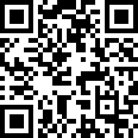 5) Сравните численность населения в России за последние 20 лет, используя данные таблицы, зашифрованные в QR-коде. 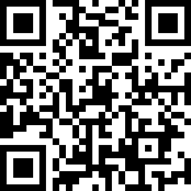 Какое место по численности среди стран мира  занимает Россия?Как изменилась численность россиян?Какой вывод можно сделать? 6) От чего же зависит численность населения?Посмотрите данные сайта    Рассчитайте ЕП в России на сегодня7) Заполните схему            Воспроизводство 8) Запишите в тетрадь Демографический кризис- Демографический взрыв- 9) Прочитайте стр. 63   учебника и ответьте на вопросыСколько кризисов было в России? Назовите их. Какова причина кризисов?10) Численность населения Волгоградской области, г.КамышинаРасшифруйте QR-код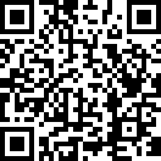 Итак, подведем итог.  Какие же причины повлияли на изменение численности населения России в конце XX, начале  XXI в.5. Практическая работа «Расчёт параметров естественного движения населения».Выполните задания в формате ОГЭ, используя QR-код. Решение запишите в тетрадь.                Проверьте себя по ключам      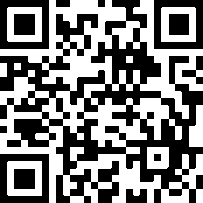 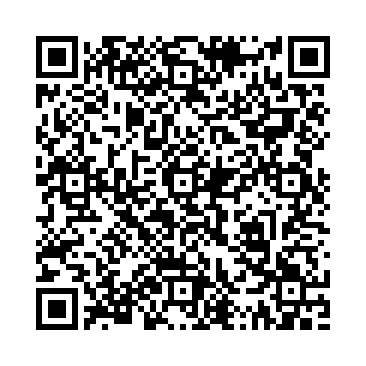 6. Домашнее задание§ 9, выучить термины, ответить устно на вопросыДля тех, кто планирует сдавать ОГЭ решить задание 22  на сайте https://geo-oge.sdamgia.ru/